What is improvisation? Where are you likely to encounter it in music?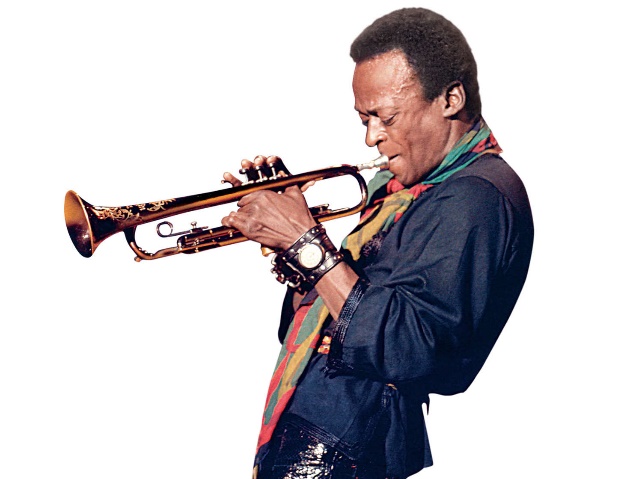 ………………………………………………………………………………….………………………………………………………………………………….………………………………………………………………………………….………………………………………………………………………………….…………………………………………………………………………………………………..............................................……………………………………………………………………………………….......……………………………………………….The chord of C major is made up of the notes:____________Using these notes, make two patterns that would fit over a chordal accompaniment of C major in 4/4. One pattern should have notes grouped in 3s, and the other should be grouped in 4s. Try to remember what you came up with, but if you are struggling then use the below staves to jot down your ideas.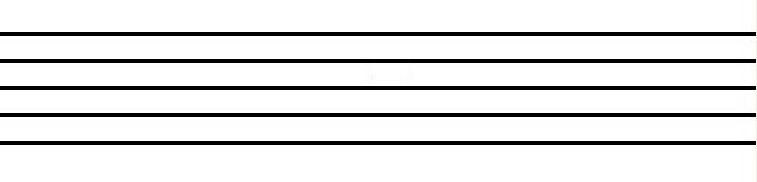 Now, adapt your patterns to include some notes outside of the ones listed above. Again, write your ideas down if you are having difficulty in remember what you’ve just made up.If you didn’t find this exercise challenging, try applying your patterns to an entire chord progression: 
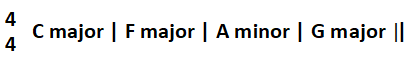 